Publicado en Ciudad de México el 19/08/2021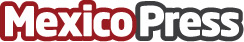 Kovi anuncia ronda de inversión de $100 millones de dólaresLa ronda fue liderada por Valor Capital Group y co-liderada por Prosus Ventures, también contó con la participación de Quona, GFC, Monashees, Ultra Venture Capital y Globo Ventures. Kovi, actualmente con presencia en  Brasil y México utilizará este financiamiento para expandirse a otras ciudades en Latinoamérica, triplicará su flotilla, y montará centros de mantenimientoDatos de contacto:Edgar Soberanes5541405130Nota de prensa publicada en: https://www.mexicopress.com.mx/kovi-anuncia-ronda-de-inversion-de-100 Categorías: Internacional Finanzas Telecomunicaciones Automovilismo Emprendedores E-Commerce Ciudad de México Industria Automotriz http://www.mexicopress.com.mx